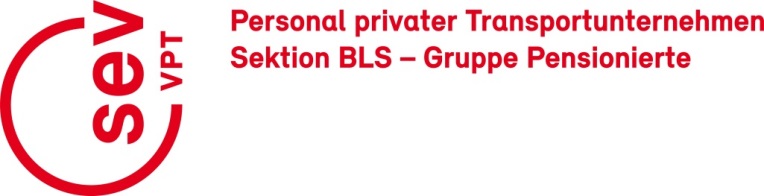 WandergruppeLangnau – Dürsrüti - NeumühleMittwoch, 17. April 2024Wandern T1, leicht ↗ 211 m ↘ 259 m → 6.8 km | ⌚ ca. 2hNeumühle-Zollbrück ↗ 7 m ↘     2 m → 1.7 km | ⌚ ca. 30Min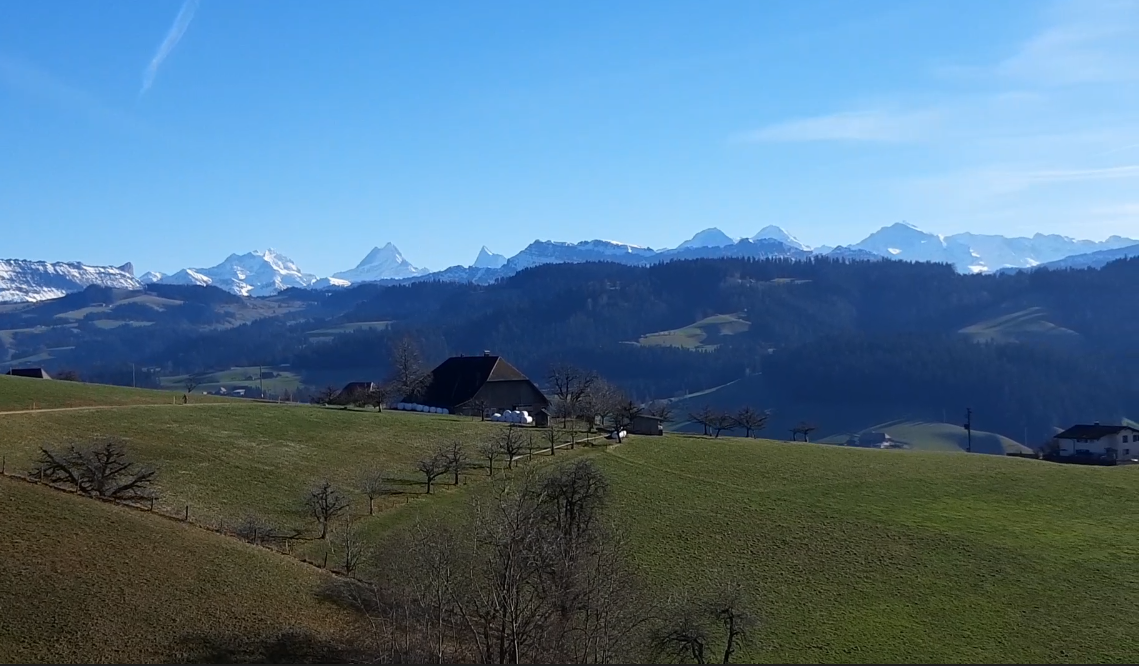 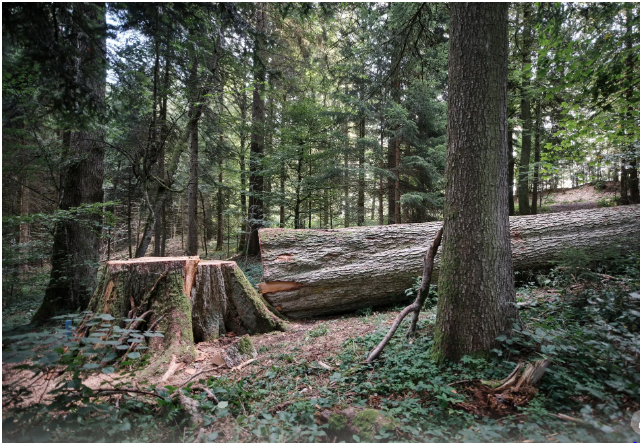 	                         Blick von Bagenschwand                      die letzte geschützte Dürsrüti-Tanne am Boden.Anreise           	Spiez ab 07:54, Thun ab 08:04,                            	Langenthal ab 07:48, Burgdorf ab 08:06	Bern ab 08:36 RE7, Langnau an 09:05 	Besammlung Bahnhof Langnau alle 09:05Startkaffee     	im Rest. Bären Langnau Wanderung    	Langnau, Unter-, Ober Dürsrüti, Bagenschwand,                       	Ober Riebelberg, Hinder Rybleberg Neumühle, ZollbrückAusrüstung   	Trekkingschuhe, Sonnen-Regenschutz, WanderstöckeVerpflegung	Mittagessen im Rest. Sternen Neumühle Tagesmenü Fr.16.50Rückreise 	Zollbrück ab 15:46 Richtung Burgdorf 	mit der S4 Bern an 16:41Anmeldung	bis 14.04.2024 an Peter Sägesser                                          Mobil                	079 254 19 34     E-Mail: saegipeter@bluewin.ch